○○マンション管理会社　御中（○○マンション所有者　○○様）○○町内会長　○○○○入居者様の町内会への加入・参加のご案内時下ますますご清栄のこととお喜び申し上げます。　○○町内会は、住民の皆様の笑顔があふれるまちを目指し、様々な活動に取り組んでいます。貴社（貴殿）の管理される建物の居住者の皆様に、町内会活動にご加入・ご参加いただけますよう、特段のご配慮、ご協力をお願いいたします。① 〇〇町内会について　町内会のエリア：××〇条〇丁目～〇条〇丁目　町内会への加入世帯数：約〇〇〇世帯　※令和〇年〇月時点　② 〇〇町内会の主な活動内容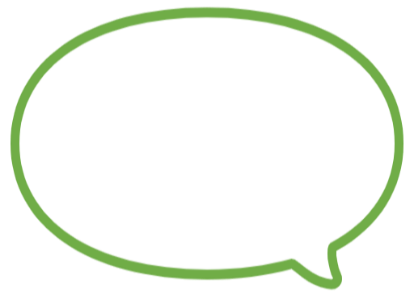 ・ごみステーションの設置や管理、歩道の花壇の手入れなどの環境美化・犯罪を防止するため街路灯を設置・パートナーシップ排雪制度などの活用による除排雪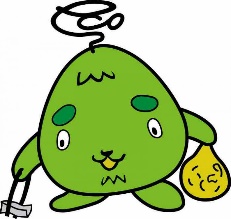 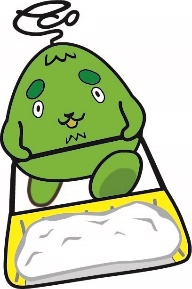 ・通学路での交通安全パトロールや見守り・お祭りや運動会、新年会などの交流の場づくり・高齢者世帯への見守り活動　　など③ 町内会費について　１か月○○円／世帯※集めた会費は、各種町内会活動に使われており、毎年度、決算報告を行っています。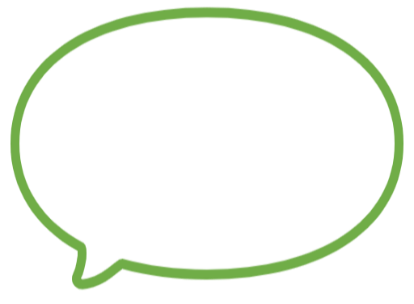 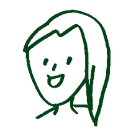 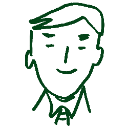 ④ 加入のお申込み・お問い合わせ先〇〇町内会　担当〇〇（TEL：〇〇〇-〇〇〇〇／e-mail：〇〇〇＠〇〇〇〇〇〇〇〇〇〇）※加入方法や集金方法等につきまして、ご相談させてください、★〇〇町内会では、Facebookで町内会活動やイベント案内等の情報発信を行っています。　　URL：https://www.facebook.com.××××